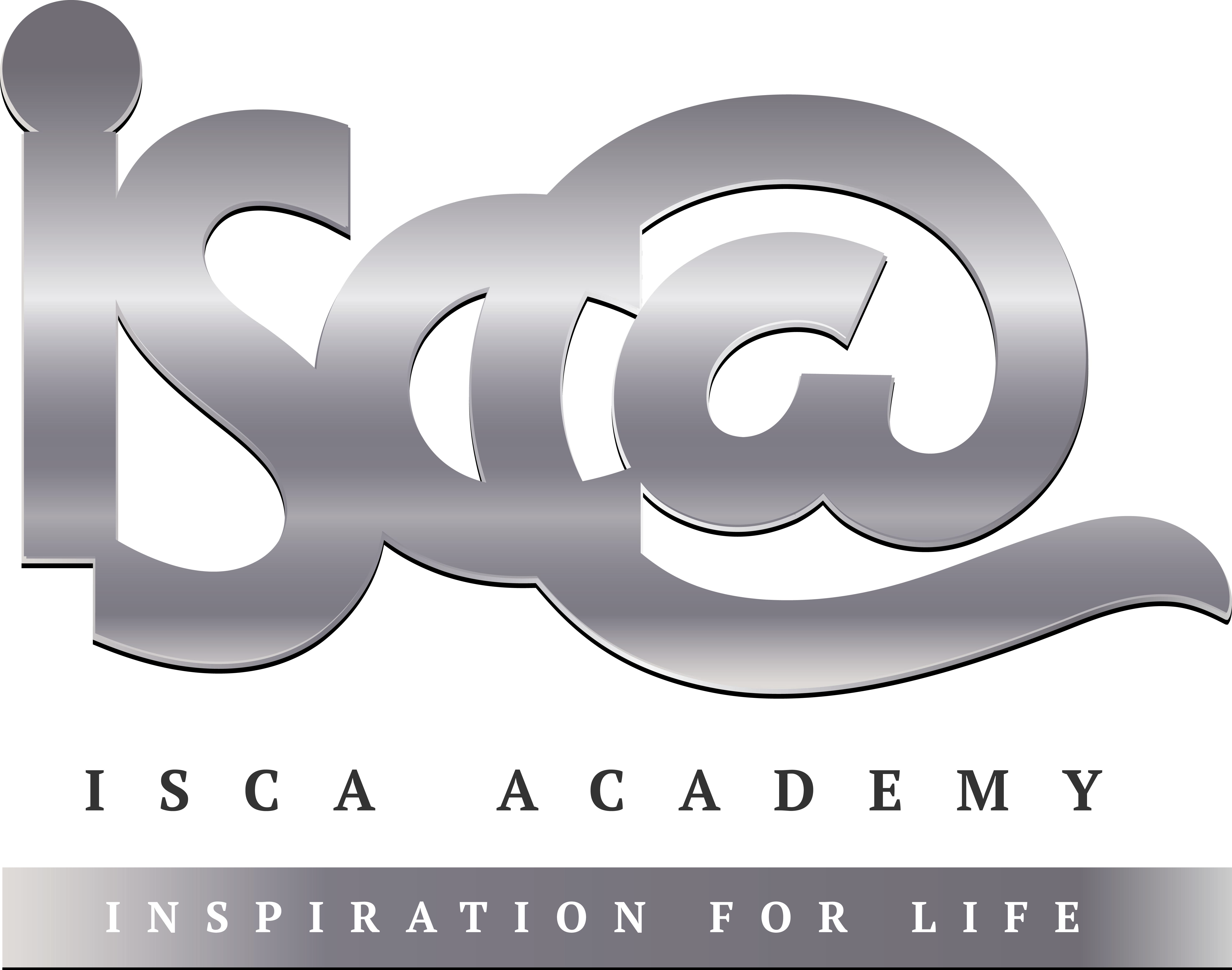 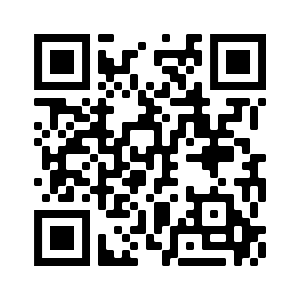 Strategy: Photo CardHighlight the theme.  What are you talking about? ______________________________________________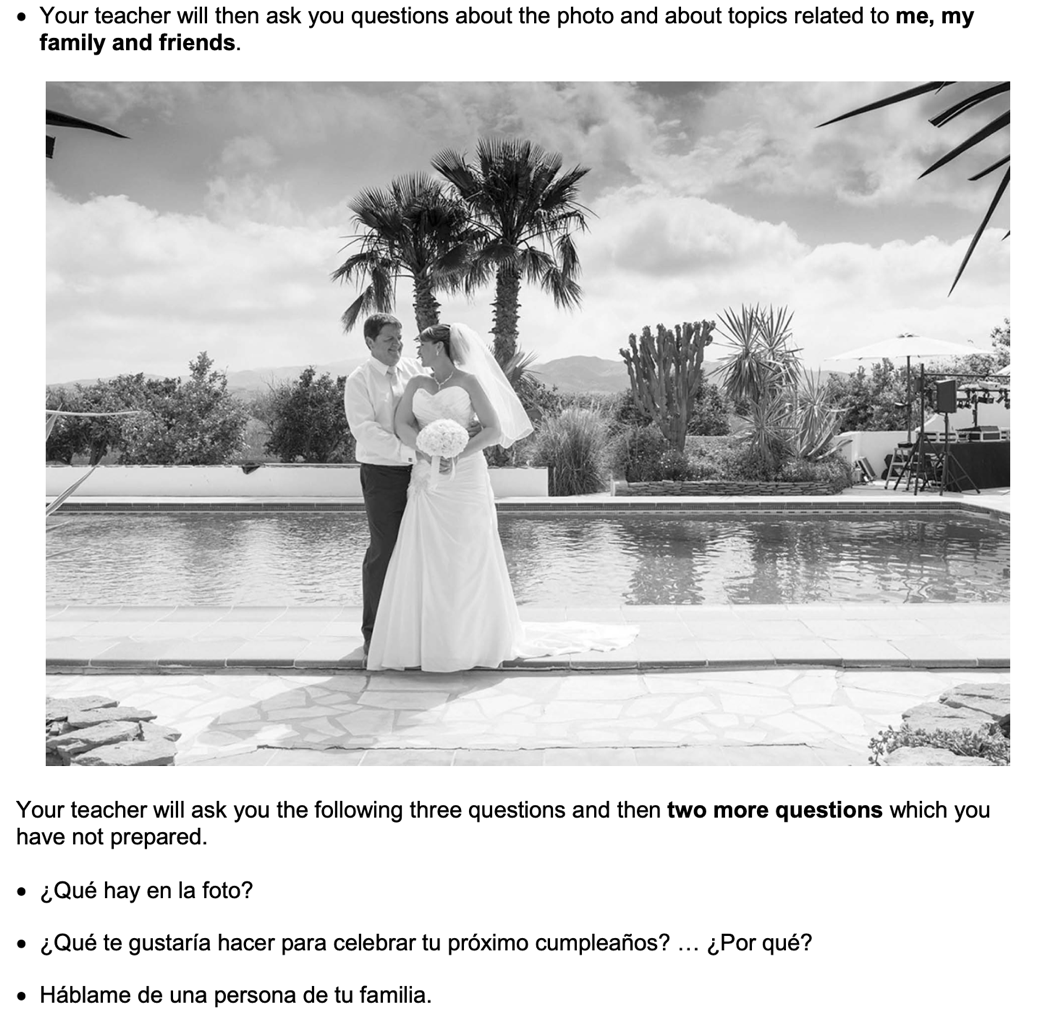 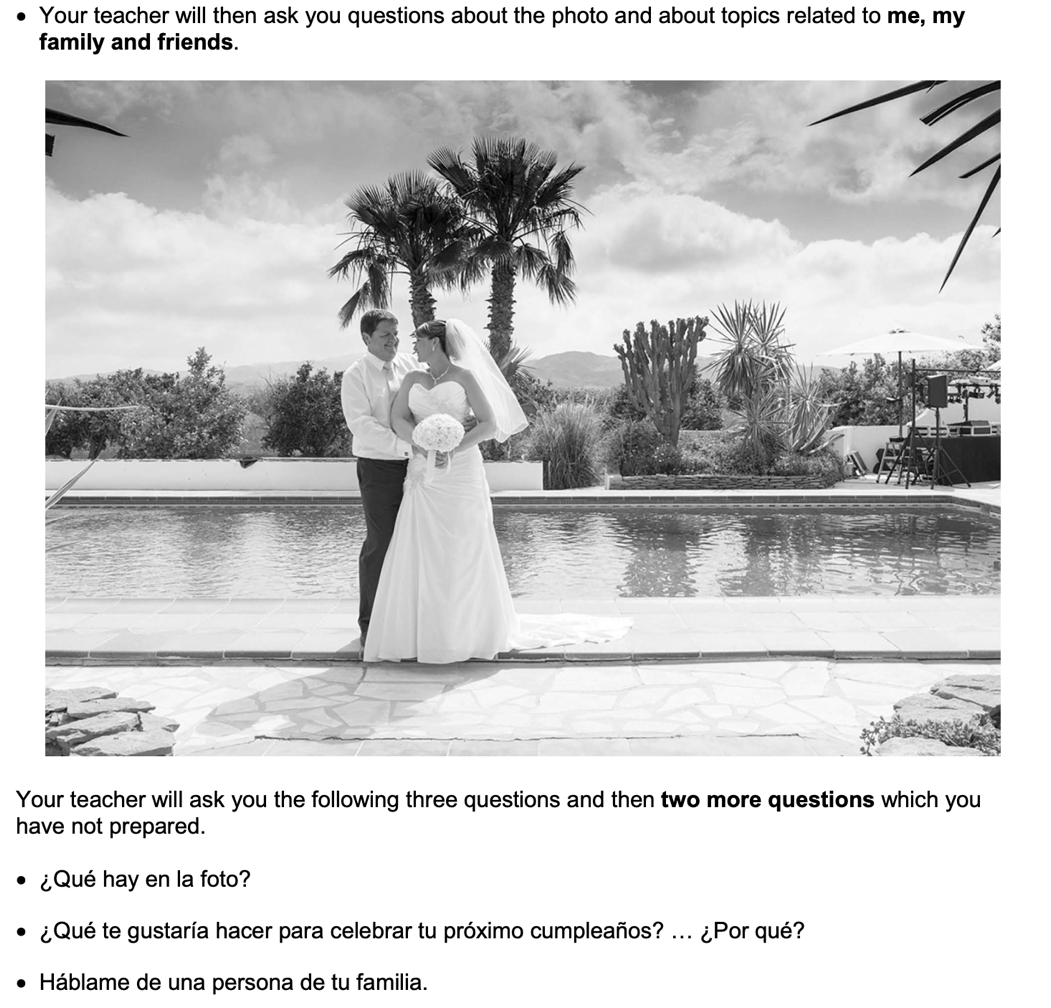 Draft a response to question 2 in Spanish using an opinion + justification + 1 more sentence._________________________________________________________________________________ __________________________________________________________________________________________________________________________________________________________________Draft a response to question 3 in Spanish using 3 sentences._________________________________________________________________________________ __________________________________________________________________________________________________________________________________________________________________Prepare an answer to this using 1 sentence. ¿Prefieres pasar tiempo con tu familia o con tus amigos? ... ¿Por qué? _________________________________________________________________________________ Prepare an answer to this using 1 sentence.¿Qué hiciste con tu familia durante las vacaciones de Navidad? _________________________________________________________________________________ Week 2 Key verbs self-testWeek 2 Key verbs self-testto learnto do / maketo answerto teachto take partto get good / bad marksto reviseto supportto understandto listento askto be absentto pass (exam)to lookto helpto forgetto writeto workto wear